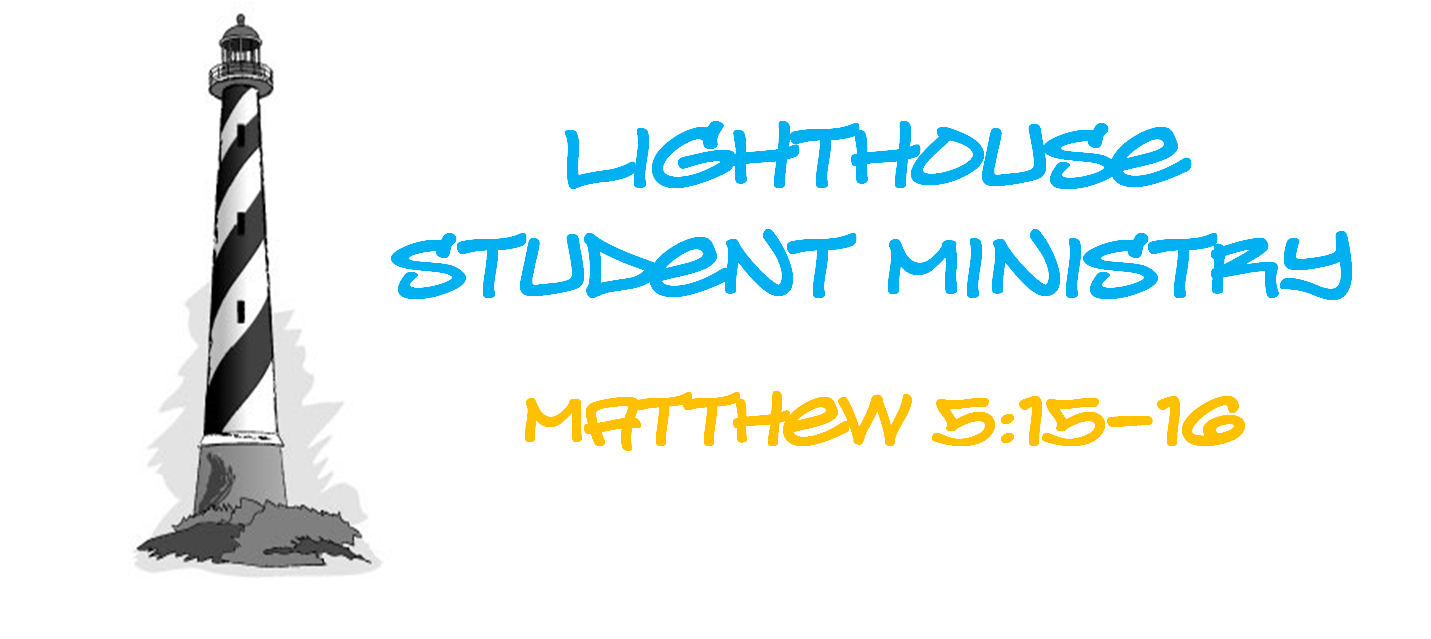 Release FormCalvary Baptist Church1509 E. Oak St. Arcadia, FL. 34266863.494.4345I ______________________ give permission for my child _______________________ to attend:ACTIVITY: __________________________________DATE: ______________________________________TIME: ______________________________________RETURN: ____________________________________SUPERVISOR: Pastor Marques PauleyCell- (863) 990-2902My child has (have) the following medical related problems ( list allergies, regular medications, health problems, etc.)______________________________________________________________________________________________________________________________________________________________________________________________________________________________________In case of an emergency I can be reached at these telephone numbers:Home: _________________ Cell: ________________________ Work: ____________________ I __________________________________ release Calvary Baptist Church and the chaperons from any liability with injury that may be connected with this activity. I understand that reasonable care and supervision will be given during this activity for my child’s safety. I also give chaperones permission to seek medical treatment for my Child in the event of injuryMy Insurance Company is: ______________________________________                                                                        My Policy Number is: ___________________________________________Signature of Parent/ Legal Guardian: _______________________________Date:____________